
Synau'r Blitz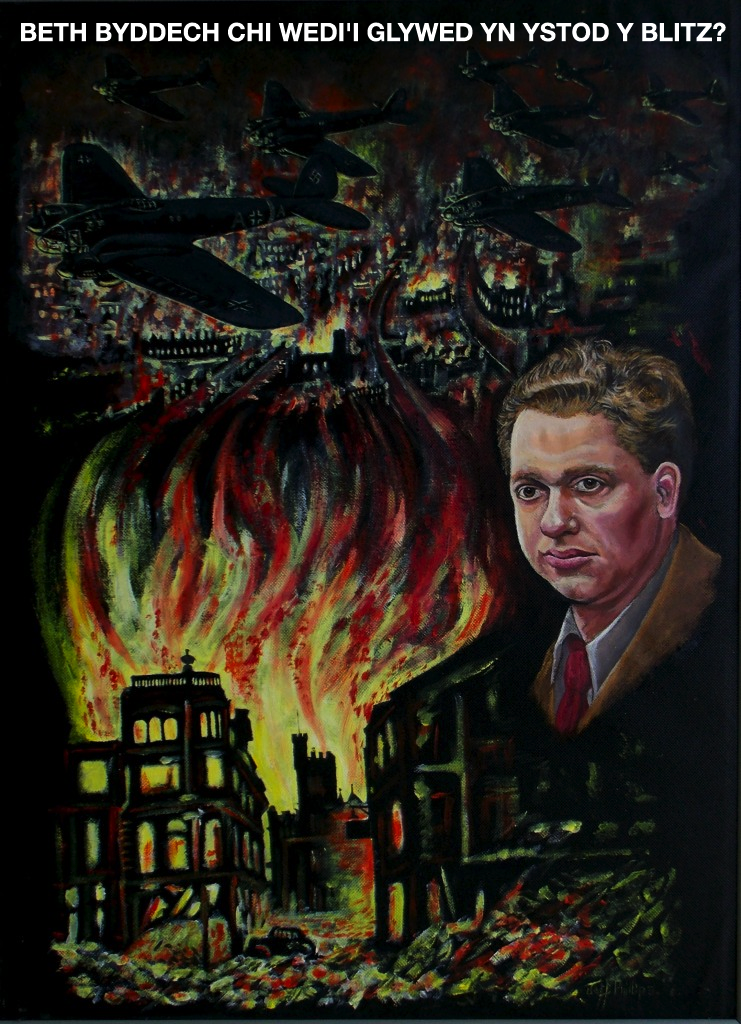 
Syniadau addysguEsboniwch i'r dysgwyr eu bod nhw'n mynd i gyfansoddi darn o gerddoriaeth sy'n mynd i fod yn 'drac sain' ar gyfer cyrch awyr ar Abertawe.Chwaraewch y Fideo 'Abertawe - Y Blitz Tair Noson' (ar www.rockandrollpoet.co.uk/videos).Gofynnwch i'r dysgwyr drafod mewn grwpiau sut byddai pobl yn teimlo cyn, yn ystod ac ar ôl y Blitz.Chwaraewch y fideo eto a gofynnwch i'r dysgwyr wrando ar y synau y maen nhw'n gallu eu clywed. Ceir rhagor o synau, gan gynnwys y seiren 'all clear' ar wefan y BBC - http://www.bbc.co.uk/schools/primaryhistory/world_war2/air_raids/Y dysgwyr yn dechrau cyfansoddi gan sicrhau eu bod yn meddwl am y synau y byddan nhw'n eu hadlewyrchu yn eu darnyr offerynnau a fyddai orau i gyfleu'r synau hynny (heb anghofio eu lleisiau fel offerynnau posibl) pa fath o synau fyddan nhw - cryf / tawel?beth fydd tempo'r darn - cyflym / araf?Ar ôl cael digon o amser i gyfansoddi gall y grwpiau berfformio eu cyfansoddiad i weddill y dosbarth.